Applicable only if the use of the Section 4(f) property including consideration of avoidance, minimization, mitigation or enhancement measures, does not adversely affect the activities, features, and attributes that qualify the property for protection under Section 4(f).The environmental review, consultation, and other actions required by applicable federal environmental laws for this project are being, or have been, carried out by DOT&PF pursuant to 23 U.S.C. 327 and a Memorandum of Understanding dated April 13, 2023, and executed by FHWA and DOT&PF.I.  Project Description: II.  Section 4(f) Property Description(s):Describe the impacted Section 4(f) property.  Description should include size, location, type of property, ownership and identification of official with jurisdiction over the Section 4(f) property, and existing and/or documented planned activities, features and attributes of the property.  Include a map depicting the boundaries and major features of the Section 4(f) property in relation to the proposed project.III.  Project Use of the Section 4(f) Property(s):Identify the impacts the project will have on the activities, features and attributes of the Section 4(f) property that qualify the property for protection under Section 4(f).IV.  Impact Avoidance, Minimization, and Mitigation or Enhancement Measures to the Section 4(f) Property:Identify any avoidance, minimization, and mitigation or enhancement measures that are included in the project to address the Section 4(f) use. For the purposes of this de minimis finding, “avoidance” here means avoidance of the activities, features, and attributes that qualify the property for protection under Section 4(f).V.  Coordination with the Public:The information supporting DOT&PF’s intent to make a de minimis impact finding will be included in the NEPA document and the public will be afforded the opportunity to comment during the NEPA review process.  For those actions that may not require public review and comment, a public notice for opportunity to review and comment will be needed.  Public involvement efforts must state DOT&PF’s intent to make a de minimis impact finding and provide information necessary to solicit comments.Public Notice Date:      		Name of Newspaper:      Summarize Issues Raised and Responses to comments (attach all comments received and a copy of the Public Notice):VI.  Coordination with Official(s) with Jurisdiction over the Section 4(f) Property:Describe the coordination that was done prior to and after the coordination with the public.  A request for written concurrence from the official with jurisdiction must be initiated after the public has been afforded the opportunity to comment.VII.  Signatures:A.  I recommend that the DOT&PF find the impacts on the Section 4(f) property to be de minimis based on the fact that this project will not adversely affect the activities, features, and attributes that qualify the property for protection under Section 4(f).___________________________________________________	Date:      	  [Signature] Regional Environmental Manager__     _____________________________________________  [Print Name] Regional Environmental ManagerB.  I concur that the project will not adversely affect the activities, features, and attributes that qualify the property for protection under Section 4(f) and I am aware of DOT&PF’s intent to make a de minimis impact finding.  ___________________________________________________	Date:      	 [Signature] Official with Jurisdiction over the Section 4(f) ResourceOfficial’s Printed Name_     ___________________________Official’s Title:_      _________________________________C.  I have determined that: The transportation use of the Section 4(f) property, together with any impact avoidance, minimization, and mitigation or enhancement measures incorporated into the project, does not adversely affect the activities, features, and attributes that qualify the property for protection under Section 4(f);The public has been informed of DOT&PF’s intent to make a de minimis finding and has been afforded an opportunity to review and comment on the effects of the project on the protected activities, features, and attributes of the Section 4(f) property;The official with jurisdiction over the property was informed of DOT&PF’s intent to make the de minimis impact finding based on written concurrence that the project will not adversely affect the activities, features, and attributes that qualify the resource for protection under Section 4(f); andThe project will have a de minimis impact on            ____________________________________________	Date: 	         [Signature] NEPA Program Manager      ____________________________________________         [Print Name] NEPA Program Manager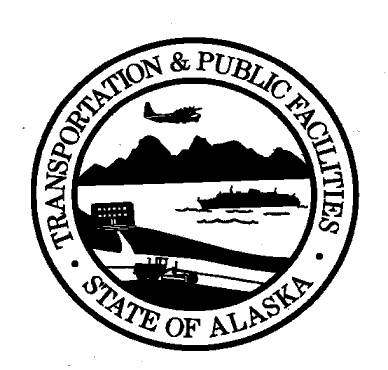 